NBS Specification: 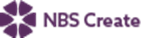 This product is associated with the following NBS Create clause:90-05-20/306 Floor channelsNBS Specification: 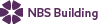 This product is associated with the following NBS clauses:R11 Above ground foul drainage systems 315 FLOOR CHANNELSProduct Specification:  Hidden Curved Slot Channel • Manufacturer: Kent Stainless Web: www.kentstainless.com Email: info@kentstainless.com Tel: +44 (0) 800 376 8377 Fax: +353 53 914 1802 Address: Ardcavan Works, Ardcavan Co Wexford, Ireland • Product reference: Slot Channel • Type: KHCSC125/200/100-10 /KHCSC125/250/100-10 /KHCSC125/300/100-10 /KHCSC175/250/100-10 /KHCSC175/300/100-10 /KHCSC175/350/100-10 • Material: Grade 1.4307 (304L) stainless steel /Grade 1.4404 (316L) stainless steel • Loading: BS EN 124 B125 /BS EN 124 C250 /BS EN 124 D400 • Channel slot: - Throat: Curved & Hidden - Type: Slot channel /Top slot channel • Connectors: Channel connector /Drop connector /Silt trap connector • End cap: Slot channel end capSuggested Specification: Hidden Curved Slot Channel • Manufacturer: Kent Stainless Web: www.kentstainless.com Email: info@kentstainless.com Tel: +44 (0) 800 376 8377 Fax: +353 53 914 1802 Address: Ardcavan Works, Ardcavan Co Wexford, Ireland • Product reference: Slot Channel • Type: KHCSC125/200/100-10 Curved • Material: Grade 1.4404 (316L) stainless steel • Loading: BS EN 124 B125 • Channel slot: - Throat: Hidden - Type: Hidden Curved Slot channel • Connectors: Channel connector • End cap: Slot channel end cap • Access cover: Recessed access box • Outlet point: Bottom